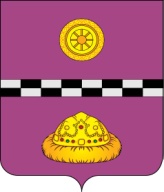 ПОСТАНОВЛЕНИЕВ связи со стабилизацией обстановки с пожарами на территории Княжпогостского района, руководствуясь постановлением Правительства Республики Коми от 04 октября 2013 г. N 375 «Об отмене особого противопожарного режима на территории Республики Коми»ПОСТАНОВЛЯЮ:1. Признать утратившим силу постановление администрации муниципального района «Княжпогостский» от 17 мая2013 года № 298 «О мерах по обеспечению противопожарного режима на территории муниципального района «Княжпогостский».2. Контроль за исполнением настоящего постановления возложить на исполняющего обязанности заместителя руководителя администрации муниципального района «Княжпогостский» Немчинова А.Л.Руководитель администрации                                                                     В.И. Ивочкин«КНЯЖПОГОСТ» МУНИЦИПАЛЬНŐЙ РАЙОНСА АДМИНИСТРАЦИЯАДМИНИСТРАЦИЯ МУНИЦИПАЛЬНОГО РАЙОНА«КНЯЖПОГОСТСКИЙ»от 23 октября 2013г.№723О признании утратившим силу постановления администрации муниципального района «Княжпогостский»  от 17 мая 2013 года № 298  «О мерах по обеспечению противопожарного режима на территории муниципального района «Княжпогостский» 